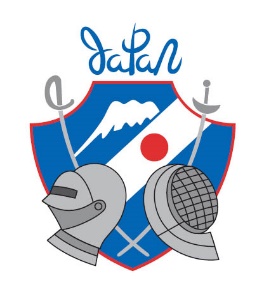 ２０１８年１２月　　　　日本フェンシング協会支部各位、公認スポーツ指導者新制度の決定について（お知らせ）　　　　　２０１９年度より日本スポーツ協会「公認スポーツ指導者」の新制度が実施されます。日本フェンシング協会での新制度対応に就きましては既に本年２月に皆さまに案内しておりますが、この程理事会にて承認事項となりましたので改めてお知らせ致します。　　　  日ス協の公示では２０１９年４月より施行としておりますが、当協会では１年間の移行準備期間を設け２０２０年４月から専門科目の改定制度実施とする予定です。各支部に開催をお願いする資格取得講習会は現在の「指導員（新制度での名称はコーチ１）」及び「スタートコーチ（新設）」ですが、その資格も含め２０２０年度より新制度に移行することになります。また制度の移行に伴い現行のカリキュラム内容も見直しを行い、２０１９年度より導入することになりました。従来に比べ、受講し易いよう集合日程と時間数を減らしてのカリキュラムとなりますので受講者数の増員が期待できます。　　　　尚、国体帯同監督資格に就きましては現状の「指導員（新コーチⅠ）」保有者からの変更は無いということをお知らせ致します。記新制度の資格区分✩２０２０年度より実施　✩フェンシング競技では「上級指導員（新制度＝コーチ２）」の資格制度なし 専門科目新カリキュラム✩２０１９年度より実施✩新カリキュラム詳細は別添資料を参照のこと補足説明・２０１９年度は事前アンケート調査を行い受講希望者が人数を満たした場合、NF主催のコーチⅢ講習会を実施する　　　　　　　・２０１９年度のコーチⅢ（現公認コーチ）受講希望者の条件は①年齢②日本F　　　　　　　 　協会推薦のみとし、コーチ１（現指導員）の資格保有は問わない　　　　　　　・２０２０年度以降のコーチⅢ受講希望者の条件は①年齢②コーチ１資格保有③日本F協会推薦とする　　　　　　　・コーチⅣ（現上級コーチ）の受講者は、コーチⅢ（現公認コーチ）の資格保有を　　　　　　　 　条件とする　　　　　　　・コーチⅣ保有者のうち、下記条件を満たす者は日本体育協会の定める「マス　　　　　　　　ター・コーチ」に推薦する。年齢４０歳以上であること現役トップ・コーチである者競技指導者として中核的な役割を果たした実績のある者競技別指導者を育成・指導した顕著な実績を有し、今後とも継続して育成・指導に当たれる者日本F協会への貢献度の高い者以上日本フェンシング協会指導者育成部会現行制度新制度講座開催者年齢受講資格―スタートコーチ各支部１８歳以上・不要指導員コーチ　Ⅰ各支部１８歳以上・不要コーチコーチ　ⅢNF２０歳以上コーチⅠ／NF推薦上級コーチコーチ　ⅣNF２２歳以上コーチⅢ／NF推薦合計時間数内　集合講座集合日数ｽﾀｰﾄｺｰﾁ５　ｈ５　ｈ１　日コーチ　１２６　ｈ１６　ｈ２　日コーチ　３６０　ｈ３２　ｈ４　日コーチ　４８０　ｈ３２　ｈ４　日